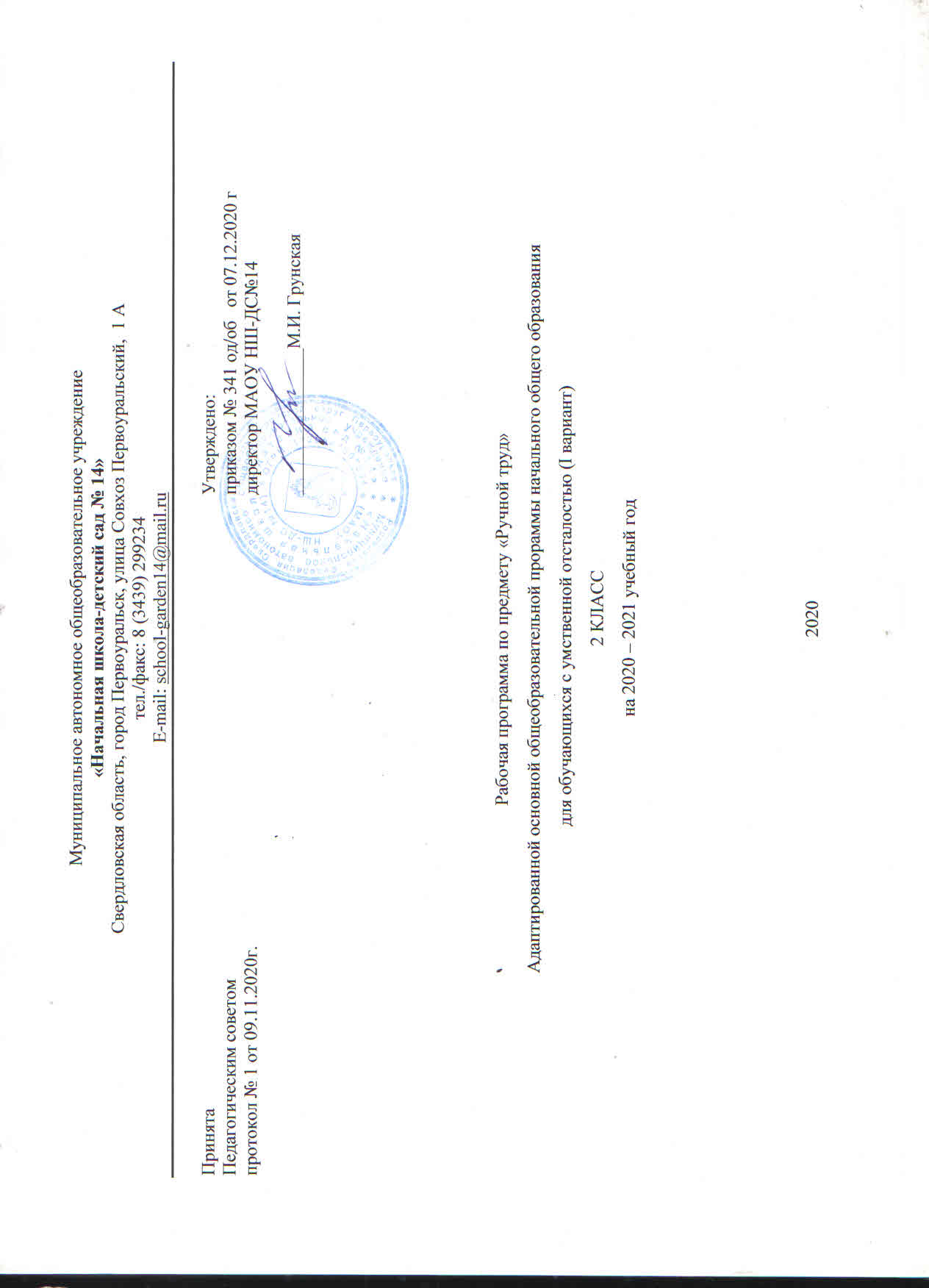 Пояснительная запискаРабочая программа разработана  в соответствии с действующим законодательством Российской Федерации в области образования лиц с особыми образовательными потребностями и составлена на основании следующих нормативных документов:Конституция Российской Федерации; Закон Российской Федерации «Об образовании» от 10.07.1992 г. № 3266-1              (с изменениями от 29.12.2004 г.); Приказ Министерства образования и науки Российской Федерации от 30.08.2010 г. № 889 «О внесении изменений в федеральный учебный план и примерные учебные планы для образовательных учреждений Российской Федерации, реализующих программы общего образования, утвержденные приказом Министерства образования и науки Российской Федерации от 09.03.2004 г. № 1312»;Учебного плана МАОУ НШ-ДС № 14Целью уроков «Ручного труда» является: формирование и совершенствование практических умений и навыков, необходимых для повседневной жизни.Оосновные задачи:сообщение элементарных знаний по видам труда. Формирование трудовых навыков, обучение доступным приемам труда, знаний о различных материалах и умения выбирать способы обработки, в зависимости от свойств материалов, развитие элементарной самостоятельности в труде, привитие интереса к труду;формирование организационных умений: вовремя приходить на занятия по труду, организованно входить в класс ручного труда, работать только на своем рабочем месте, правильно располагать на нем материалы и инструменты, убирать их по окончании работы, знать и выполнять правила внутреннего распорядка и безопасной работы, санитарно-гигиенические требования;обогащение представлений об окружающем процессе труда;воспитание потребностей и готовности работать в коллективе;умственное воспитание (развитие восприятия, представлений, овладение элементарными действиями с орудиями, приобретения учения планировать и предвидеть результаты работы;нравственное воспитание, воспитание коллективизма, взаимопомощи, готовности трудиться, умения довести начатое дело до конца, формировать положительного отношения к труду взрослых;физическое воспитание: физическое развитие, развитие зрительно-двигательной координации мелкой моторики, координированности движений рук, четкость и ловкость рабочих движений, правильность выполнения рабочих приемов, правильную хватку инструментов;речевое развитие: расширение и обогащение словаря, развитие речевого содержания, полноте и последовательности изложения, грамматическому строю;эстетическое воспитание: воспитание работать не только быстро, но и правильно, и красиво, понять и почувствовать красоту изделия, красоту материала, особенности его фактуры.Коррекционная работа выражается в формировании умений:
      - ориентироваться в задании (анализировать объект, условия работы);
      - предварительно планировать ход работы над изделием (устанавливать логическую последовательность изготовления поделки, определять приемы работы и инструменты, нужные для их выполнения);
      - контролировать свою работу (определять правильность действий и результатов, оценивать качество готовых изделий).
      В процессе трудового обучения осуществляется исправление недостатков познавательной деятельности: наблюдательности, воображения, речи, пространственной ориентировки, а также недостатков физического развития, особенно мелкой моторики рук.
      Вся работа на уроках должна носить целенаправленный характер, способствовать развитию самостоятельности учащихся при выполнении трудовых заданий, подготавливать их к общетехническому труду, который осуществляется на базе школьных мастерских.
      Уроки труда должны быть тесно связаны с уроками чтения и развития речи, рисования, математики.Психолого-педагогическая характеристика обучающихся с умственной отсталостью (интеллектуальными нарушениями).К категории детей с умственной отсталостью (интеллектуальными нарушениями)относятся дети, испытывающие трудности в обучении. Проблемы обучающихся могут быть связаны с педагогической и социальной запущенностью, несформированностью предпосылок к школьному обучению, учебной мотивации. Также у детей с ограниченными возможностямиздоровья часто наблюдаются поражения центральной нервнойсистемы,особенноперинатального характера. Самыми характерными признаками детей с подобными нарушениями являются такие изменения в поведении ребѐнка, как трудности обучения в школе, речевые нарушения, недостаточность мелкой и крупной моторики, различные виды невротических реакций, эмоциональная неустойчивость, трудности в общении со взрослыми и сверстниками. Категорию детей с умственной отсталостью (интеллектуальными нарушениями) характеризует недостаточность или низкий уровень всех познавательных процессов.Обучение ребенка с ОВЗ проходит с учетом ЗБР. При определении уровня развития ребенка оценивается качественное содержание доступных ему действий. Оценивается реально присутствующий опыт деятельности.	Требования к уровню подготовки обучающихсяМинимальный уровень:называть материалы для поделок и их свойства;возможности использования изученных материалов;называть объекты работы;называть инструменты, используемые для выполнения поделок из различных материалов;выбирать и называть операции, специфические для обработки данного материала;самостоятельно организовывать свои действия с опорой на образец поделки, натуральный образец, предметную карту;составлять простейший эскиз как элемент планирования;-	-  делать отчет о проделанной работе.Достаточный уровень:- называть основные материалы для поделок и их свойства;устанавливать соответствие поделки натуральному образцу;повторять показанные учителем приемы выполнения работы;выполнять простейшие операции по устной инструкции учителя.
      	Общая характеристика учебного предмета.Содержание программы по данному предмету включает следующие разделы: «Работа с пластилином», «Работа с природными материалами», «Работа с бумагой и картоном», «Работа с нитками». В процессе трудового обучения осуществляется исправление недостатков познавательной деятельности: наблюдательности, воображения, речи пространственной ориентировки, а также недостатков физического развития, особенно мелкой моторики рук.Вся работа на уроках должна носить целенаправленный характер, способствовать развитию самостоятельности учащихся при выполнении трудовых задания, подготавливать их к хозяйственно-бытовой деятельности и к ремеслу, который осуществляется на базе школьных мастерских.Уроки труда должны быть тесно связаны с уроками чтения и русского языка, счета, мир вокруг, изобразительное искусство.Основными формами и методами обучения являются практические работы, экскурсии, сюжетно-ролевые игры, беседы. На занятиях широко используются различные наглядные средства обучения, практикуется демонстрация учебных кинофильмов. В программе предусмотрено проведение большого количества практических работ. Каждый ученик в определённой степени должен овладеть навыками работы с бумагой, мять бумагу и разглаживать ёё ладонью; произвольно разрезать; отрывать небольшие кусочки; сгибать бумагу пополам по прямым линиям произвольно; разгибать её и разглаживать по месту сгиба; сгибать лист бумаги пополам, совмещая углы и стороны. Знакомя детей с новым приёмом, учитель сначала даёт объяснения всему классу, затем организует тренировочные упражнения, после чего выполняется работа, в которую включается данный приём.Обучение ручному труду является средством активного познания окружающей действительности. Практическая деятельность, будучи весьма конкретной и простой по содержанию, является наиболее понятной и доступной учащимся. Разнообразие видов труда становится источником приобретения новых знаний и представлений. Осознание своей причастности к работе, возможность увидеть плоды своего труда способствуют развитию уверенности в себе, повышению заинтересованности в осуществлении трудовой деятельности и самоуважению.Занятия по ручному труду тесно связаны с уроками чтения и русского языка, счета, мир вокруг, изобразительное искусство. Вместе с тем в ходе обучения труду младших школьников обязателен индивидуальный подход к учащимся, изучение, наблюдение за успехами и выявление возможностей каждого ученика. Особенности психофизического развития умственно отсталых школьников являются причиной того, что на первых порах обучения ученики нуждаются в значительной помощи учителя и еще не могут самостоятельно выполнять многие трудовые задания. Однако помощь педагога на разных этапах обучения должна варьироваться и постепенно уменьшаться.Домашние задания, как правило, не задаются. В отдельных случаях ученикам можно поручить сделать поделку с родителями, чтобы дети в домашних условиях могли практически применять полученные знания и умения.Все виды работ по ручному труду должны осуществляться в соответствии с правилами санитарии и техники безопасности. Умения и навыки, полученные в процессе обучения должны использоваться на уроках трудового обучения, а также в повседневной деятельности.Учебный материал в программе распределен по годам обучения с учетом возрастных и психофизических особенностей умственно отсталых школьников.
      Предусмотрены следующие виды труда:
      работа с глиной и пластилином;
      работа с природными материалами;
      работа с бумагой и картоном;
      работа с текстильными материалами;Описание места учебного предмета «Ручного труда» в учебном плане.Программа рассчитана на  2 часа в неделю, итого 68 часов в год Планируемые результаты освоения предмета Предметные результаты.Минимальный уровень:- знание правил организации рабочего места и умение самостоятельно его организовать в зависимости от характера выполняемой работы (рационально располагать инструменты, материалы и приспособления на рабочем столе, сохранять порядок на рабочем месте); - знание видов трудовых работ; знание названий и некоторых свойств поделочных материалов, используемых на уроках ручного труда; знание и соблюдение правил их хранения, санитарно-гигиенических требований при работе с ними; - знание названий инструментов, необходимых на уроках ручного труда, их устройства, правил техники безопасной работы с колющими и режущими инструментами; - знание приемов работы (разметки деталей, выделения детали из заготовки, формообразования, соединения деталей, отделки изделия), используемые на уроках ручного труда; анализ объекта, подлежащего изготовлению, выделение и называние его признаков и свойств; определение способов соединения деталей; - составление стандартного плана работы по пунктам; владение некоторымитехнологическими приемами ручной обработки материалов; использование в работе доступных материалов (глина и пластилин; природные материалы; бумага и картон; нитки и ткань).Достаточный уровень:- знание правил рациональной организации труда, включающих упорядоченность действий и самодисциплину;-знание и использование правил безопасной работы с режущими и колющими инструментами, соблюдение санитарно-гигиенических требований при выполнении трудовых работ; - осознанный подбор материалов по их физическим, декоративно –художественным и конструктивным свойствам; - отбор оптимальных и доступных технологических приемов ручной обработки в зависимости от свойств материалов и поставленных целей; экономное расходование материалов; - использование в работе наглядности: осуществление текущего самоконтроля выполняемых практических действий; оценка своих изделий (красиво, некрасиво, аккуратно, похоже на образец); - установление причинно-следственных связей между выполняемыми действиями и их результатами; выполнение общественных поручений по уборке класса после уроков трудового обучения.Личностные результаты:–осознание себя как ученика, заинтересованного посещением школы, обучением, занятиями, как члена семьи, одноклассника, друга; –способность к осмыслению социального окружения, своего места в нем, принятие соответствующих возрасту ценностей и социальных ролей;–положительное отношение к окружающей действительности, готовность к организации взаимодействия с ней и эстетическому ее восприятию; –целостный, социально ориентированный взгляд на мир в единстве его природной и социальной частей; –самостоятельность в выполнении учебных заданий, поручений, договоренностей; –понимание личной ответственности за свои поступки на основе представлений об этических нормах и правилах поведения в современном обществе; –готовность к безопасному и бережному поведению в природе и обществе.Метапредметные результатыФормирование следующих универсальных действий:Регулятивные БУД: –адекватно соблюдать ритуалы школьного поведения (поднимать руку, вставать и выходить из-за парты и т.д.);–прнимать цели и произвольно включаться в деятельность, следовать предложенному плану и работать в общем темпе; –активно участвовать в деятельности, контролировать и оценивать свои действия и действия одноклассников; –соотносить свои действия и их результаты с заданными образцами, принимать оценку деятельности, оценивать ее с учетом предложенных критериев, корректировать свою деятельность с учетом выявленных недочетов.Познавательные БУД: –выделять некоторые существенные, общие и отличительные свойства хорошо знакомых предметов; –устанавливать видо-родовые отношения предметов; –делать простейшие обобщения, сравнивать, классифицировать на наглядном материале; –пользоваться знаками, символами, предметами-заместителями; –читать; –наблюдать под руководством взрослого за предметами и явлениями окружающей действительности; –работать с несложной по содержанию и структуре информацией (понимать изображение, текст, устное высказывание, элементарное схематическое изображение, таблицу, предъявленных на бумажных и электронных и других носителях). Коммуникативные БУД: –вступать в контакт и работать в коллективе (учитель−ученик, ученик–ученик, ученик–класс, учитель−класс); –использовать принятые ритуалы социального взаимодействия с одноклассниками и учителем; –обращаться за помощью и принимать помощь; –слушать и понимать инструкцию к учебному заданию в разных видах деятельности и быту; –сотрудничать с взрослыми и сверстниками в разных социальных ситуациях;доброжелательно относиться, сопереживать, конструктивно взаимодействовать с людьми; –договариваться и изменять свое поведение в соответствии с объективным мнением большинства в конфликтных или иных ситуациях взаимодействия с окружающими.Содержание учебного предмета Работа с природным материаламЭкскурсия в природу, сбор природных материалов.Практические работы. Игрушки, выполненные из скорлупок грецких орехов и других материалов: гриб, кораблик, рыбка. Выполнение стилизованных фигурок животных из разных косточек с применением пластилина. Игра «Зоопарк».Технические сведения. Названия используемых природных материалов, их свойства. Определение формы деталей и их соотнесение с формой реального объекта.Приемы работы. Подбор деталей для игрушки. Подбор природного материала для композиции. Работа с ниткамиПрактические работы. Выполнение кисточки. Плетение пояса, закладки из 4 прядей. Изготовление коврика полотняным переплетением. Выполнение сувениров – стилизованных фигурок человечков. Технические сведения. Название изделий. Способы использования изделий в быту. Простейшие понятия о сочетании цветов. Приемы работы. Начало работы: завязывание узла, изготовление кисточки, закрепление нити. Приемы завершения работы. Подравнивание концов завязывающих нитей ножницами. Практические работы. Плетение в 4,6,8 прядей: косичка, поясок, круглая плетенка.Технические сведения. Определение длины нити для плетения пояса.        Приемы работы. Закрепление нитей на булавки для плетение в 8 прядей. Выполнение круглой плетенки вдвоем.Работа с бумагойПрактические работы. Изготовление елочных игрушек. Гирлянды - из одной полосы, из двух полос, цепь. Вырезание снежинок. Выполнение сложных игрушек из 3-4 деталей круглой, треугольной, квадратной формы.Технические сведения. Складывание бумаги-заготовки для вырезания снежинки.Приемы работы. Последовательное перекладывание полос при выполнении гирлянды. Надрезание сторон полосы.Практические работы. Плетение ковриков из полосок бумаги. Изготовление  салфетки, закладки с плетением полосок бумаги сквозь прорези в основе. Плетение корзинки, челнока (лодочки) из полосок бумаги.Технические сведения. Последовательность перепускания полосы. Подбор цвета при выполнении ковриков. Начало и завершение работы. Комбинированные работыПрактические работы. Выполнение помпона из шерсти. Изготовление игрушки «Цыпленок» из шерстяных помпонов с использованием проволоки и других материалов. Работа с пластилиномПрактические работы
      Лепка на плоскости форм прямоугольных геометрических тел (куб, параллелепипед). Складывание из вылепленных деталей башни, дома.
      Лепка столярных инструментов, имеющих прямоугольные геометрические формы: киянки (деревянный молоток), рубанка, молотка с квадратным бойком. Первое изделие выполняется по образцу, остальные с натуры.
       Технические сведения. Назначение глины и применение этого материала в промышленности. Глина — строительный материал (кирпич, черепица). Назначение инструментов: киянки, рубанка, молотка. Организация рабочего места при выполнении лепки.
      Приемы работы. Обработка материала с применением резака. Обработка стекой плоскостей и ребер геометрических тел. Соединение деталей способом промазывания. Определение на глаз и с помощью линейки высоты, длины и ширины изделия.Тематическое планированиеКалендарно-тематическое планирование № п\пНаименование разделовКол-во часов1Работа с природным материалом22Работа с пластилином53Работа с бумагой 144Работа с текстильными материалами.  75 Работа с нитками.36Комбинированные работы3Итого34№п\п№п\пКол.ур.Кол.ур.Тема урокаДатаПлан                                ДатаПлан                                Дата Факт1111Вводный урок. Повторение пройденного в 1-м классе.2211Работа с пластилином. «Брус».3311Работа с пластилином. «Ворота».4411Работа с пластилином. «Молоток».5511Работа с природными материалами. Беседа о разнообразии растительного мира.6611Работа с природными материалами. Игрушки «Птичка», «Собачка».7711Работа с природными материалами. Игрушки «Зайчик», «Поросенок».8811Работа с природными материалами. Игрушка «Кораблик».9911Работа с природными материалами. Игрушка  «Черепаха».101011Работа с природными материалами. Игрушка «Рыбка».111111Работа с бумагой и картоном. «Подставка для кисти».121211Работа с бумагой и картоном. Аппликация «Дерево осенью».131311Работа с бумагой и картоном. «Маска собачки».141411Работа с картоном и бумагой. «Пакет».151511Работа с текстильными материалами. «Ягоды».161611Работа с текстильными материалами. «Ягоды».17 17 11Работа с текстильными материалами. «Пуговица с двумя сквозными отверстиями».181811Работа с текстильными материалами. «Пуговица с двумя сквозными отверстиями».191911Работа с пластилином.  «Кружка».202011Работа с пластилином. «Чашка из пластилиновых жгутиков».212111Работа с природными материалами. Аппликации из листьев: «Мальчик», «Девочка».222211Работа с природными материалами. «Рамка для фотографии, украшенная сухими листьями».232311Работа с бумагой и картоном. «Машина».242411Работа с бумагой и картоном. Ёлочная игрушка «Яблоко».252511Работа с бумагой и картоном. Ёлочная игрушка «Рыба».262611Работа с текстильными материалами. «Девочка».272711Работа с текстильными материалами. «Мальчик».282811Работа с пластилином. «Чайник для заварки».292911Работа с бумагой и картоном. «Шар из кругов».303011Работа с бумагой и картоном. «Шар из полос».313111Работа с текстильными материалами. «Шарики из ниток разной величины».323211Работа с текстильными материалами. «Шарики из ниток разной величины».333311Работа с пластилином. «Медвежонок».343411Работа с пластилином. «Утка».35-3635-3622Работа с природными материалами. «Человечек из шишек».373711Работа с природными материалами. «Сова», «Утка».383811Работа с природными материалами. «Журавль», «Лебедь».39-4039-4022Работа с природными материалами. Композиция «Пальма».414111Работа с бумагой и картоном. «Горизонтальная, вертикальная и наклонная линии», «Квадрат 7х7 см».424211Работа с бумагой и картоном. «Измерение длины и ширины прямоугольника». Апликация «Ковер»43-4443-4422Работа со швейной иглой. Пришиваем пуговицы.45-4622Работа с текстильными материалами. «Коллекция тканей».Работа с текстильными материалами. «Коллекция тканей».47-4822Работа с текстильными материалами. «Квадраты ткани 5х5».Работа с текстильными материалами. «Квадраты ткани 5х5».49-5022Работа с текстильными материалами. «Игольница».Работа с текстильными материалами. «Игольница».51-5222Работа с бумагой и картоном. «Поздравительная открытка «Сказочный цветок».Работа с бумагой и картоном. «Поздравительная открытка «Сказочный цветок».53-5422Работа с пластилином. «Лиса». «Колобок».Работа с пластилином. «Лиса». «Колобок».55-5622Работа с пластилином. «Композиция к сказке «Колобок».Работа с пластилином. «Композиция к сказке «Колобок».57-5822Работа с бумагой и картоном. «Колобок». «Волк».Работа с бумагой и картоном. «Колобок». «Волк».59-6022Работа с бумагой и картоном. «Модель дорожного указателя «Переход».Работа с бумагой и картоном. «Модель дорожного указателя «Переход».61-6222Работа с текстильными материалами. «Закладка из канвы».Работа с текстильными материалами. «Закладка из канвы».63-6422Работа с текстильными материалами. Работа с текстильными материалами. 65-6733Работа с текстильными материалами. «Салфетка, украшенная тесьмой».Работа с текстильными материалами. «Салфетка, украшенная тесьмой».6811Итоговый урок. Выставка работ.Итоговый урок. Выставка работ.